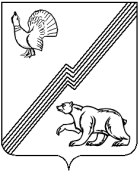 АДМИНИСТРАЦИЯ ГОРОДА ЮГОРСКАХанты-Мансийского автономного округа - ЮгрыПОСТАНОВЛЕНИЕОб утверждении проекта межевания территориив границах улиц Лесозаготовителей –Кирова – Железнодорожная11 микрорайона города Югорска Руководствуясь статьей 43 Градостроительного кодекса Российской Федерации, Генеральным планом города Югорска, утвержденным решением Думы города Югорска от 07.10.2014 № 65:1. Утвердить проект межевания территории в границах улиц Лесозаготовителей – Кирова - Железнодорожная 11 микрорайона города Югорска в составе:- проект межевания территории (приложение 1);- чертеж проекта межевания территории (приложение 2).2. Опубликовать постановление в официальном печатном издании города Югорска и разместить на официальном сайте органов местного самоуправления города Югорска.3. Настоящее постановление вступает в силу после его официального опубликования.4. Контроль за выполнением постановления возложить на заместителя главы города – директора Департамента муниципальной собственности                 и градостроительства администрации города Югорска Котелкину Ю.В. Приложение 1к постановлению администрации города Югорскаот 26.02.2024 № 295-пПроект межевания территории1. Характеристика территории проектирования.Площадь проектируемой территории проекта межевания территории в границах улиц Лесозаготовителей – Кирова - Железнодорожная11 микрорайона города Югорска составляет 1,79 га.При разработке проекта использованы следующие материалы:- топографическая съемка в масштабе 1:500;- Генеральный план города Югорска, утвержденный решением Думы города Югорска от 07.10.2014 № 65;- Правила землепользования и застройки города Югорска, утвержденные постановлением администрации города Югорска от 07.06.2022 № 1178-п;- региональные нормативы градостроительного проектирования Ханты-Мансийского автономного округа – Югры;- сведения об учтенных в едином государственном реестре недвижимости земельных участках и объектах капитального строительства, расположенных в границах проектируемой территории.Разработка проекта осуществлена в соответствии с требованиями действующего законодательства, в частности:- Градостроительного кодекса Российской Федерации;- Земельного кодекса Российской Федерации; - Водного кодекса Российской Федерации;- Лесного кодекса Российской Федерации;- Федерального закона от 24.07.2007 № 221-ФЗ «О кадастровой деятельности»;- Федерального закона от 13.07.2015 № 218-ФЗ «О государственной регистрации недвижимости»,- Федерального закона от 18.06.2001 № 78-ФЗ «О землеустройстве»;- приказа Федеральной службы государственной регистрации, кадастра и картографии от 10.11.2020 № П/0412 «Об утверждении классификатора видов разрешенного использования земельных участков»; - постановления администрации города Югорска от 29.12.2023 № 1915-п «О принятии решения о подготовке внесения изменений в проект межевания территории 11 микрорайона города Югорска в границах улиц Лесозаготовителей – Кирова – Железнодорожная».Проект межевания выполнен на топографической съёмке масштаба 1:500 (МСК 86 зона 1), выполненной с применением геоинформационных технологий в программе МарInfo, содержащие соответствующие картографические слои и семантические базы данных.Земельные участки проектируемой территории расположены в границах следующих кадастровых кварталов 86:22:0001003 согласно сведениям Государственного кадастра недвижимости представлены в таблице 1.Таблица 1Сведения о земельных участках, содержащихся в Государственном кадастре недвижимостиГраницы зон с особыми условиями использования.В границы проекта межевания попадают охранные зоны инженерных сетей, санитарные разрывы от газораспределительных сетей.Границы особо охраняемых природных территорий.В границах проекта межевания нет особо охраняемых природных территорий.Границы территорий объектов культурного наследия.Объекты культурного наследия на проектируемой территории не выявлены.2. Общие положения.Проектные решения по межеванию в границах проектируемой территории представлены на чертеже «Чертеж проекта межевания территории».На чертеже проекта межевания территории отображены:- границы планируемых и существующих элементов планировочной структуры;- красные линии, утвержденные в составе проекта планировки и проекта межевания территории 11 микрорайона, утверждённого постановлением администрации города Югорска от 24.11.2014 № 6381, и приводимые в соответствие с проектом планировки и межевания территории улиц Лесозаготовителей – Железнодорожная в городе Югорске, утверждёнными постановлением администрации города Югорска от 07.02.2024 № 186-п;- красные линии, отменяемые настоящим проектом межевания территории в границах улиц Лесозаготовителей – Кирова – Железнодорожная 11 микрорайона города Югорска, и приводимые в соответствие с проектом планировки и межевания территории улиц Лесозаготовителей – Железнодорожная в городе Югорске, утверждёнными постановлением администрации города Югорска от 07.02.2024 № 186-п;- границы образуемых и (или) изменяемых земельных участков, условные номера образуемых земельных участков, в том числе в отношении которых предполагаются их резервирование и (или) изъятие для государственных или муниципальных нужд.Границы образуемых земельных участков определены по красным линиям, внутриквартальным проездам, естественным границам и рубежам, а также с учетом сложившего землепользования и земельных участков, внесенных в Единый государственный реестр недвижимости.При разработке проекта межевания территории в границы земельных участков включены территории под зданиями и сооружениями, проезды, пешеходные дорожки и проходы к зданиям и сооружениям, открытые площадки для временного хранения автомобилей, физкультурные площадки.Территории улиц и дорог общего пользования определены проектом планировки. Их границы установлены по красным линиям.Полное разделение территории на земельные участки осуществляется посредством установления красных линий, проектом межевания определяются границы образуемых земельных участков.Такой порядок разделения территории делает красные линии опорным элементом при межевании внутриквартальной территории и улично-дорожной сети.2.1. Структура территории, образуемая в результате межеванияГраницы земельных участков определены с учетом действующих технических регламентов, нормативов градостроительного проектирования, предельных (минимальных и (или) максимальных) размеров земельных участков, установленных Правилами землепользования и застройки города Югорска.2.2. Перечень и сведения о площади образуемых земельных участков, в том числе возможные способы их образования представлены в таблице 2.Таблица 22.3. Перечень и сведения о площади образуемых земельных участков, которые будут отнесены к территориям общего пользования или имуществу общего пользования, в том числе в отношении которых предполагаются резервирование и (или) изъятие для государственных или муниципальных нужд представлены в таблице 3.Таблица 32.4. Виды разрешенного использования образуемых земельных участков представлены в таблице 4.Таблица 42.5. Сведения о границах территории, в отношении которой утвержден проект межевания, содержащие перечень координат характерных точек этих границ в системе координат, используемой для ведения Единого государственного реестра недвижимости.Каталог координат поворотных (характерных) точек границ образуемогоземельного участка с условным номером :ЗУ1Контур1Площадь 3636 кв.мКаталог координат поворотных (характерных) точек границ образуемогоземельного участка с условным номером :ЗУ2Контур1Площадь 3796 кв.мКаталог координат поворотных (характерных) точек границ образуемогоземельного участка с условным номером :ЗУ3Контур1Площадь 37 кв.мКаталог координат поворотных (характерных) точек границ образуемогоземельного участка с условным номером :ЗУ4Контур1Контур2Площадь 794 кв.мКаталог координат поворотных (характерных) точек границы территории, в отношении которой утвержден проект межеванияПриложение 2к постановлению администрации города Югорскаот 26.02.2024 № 295-пЧертеж проекта межевания территории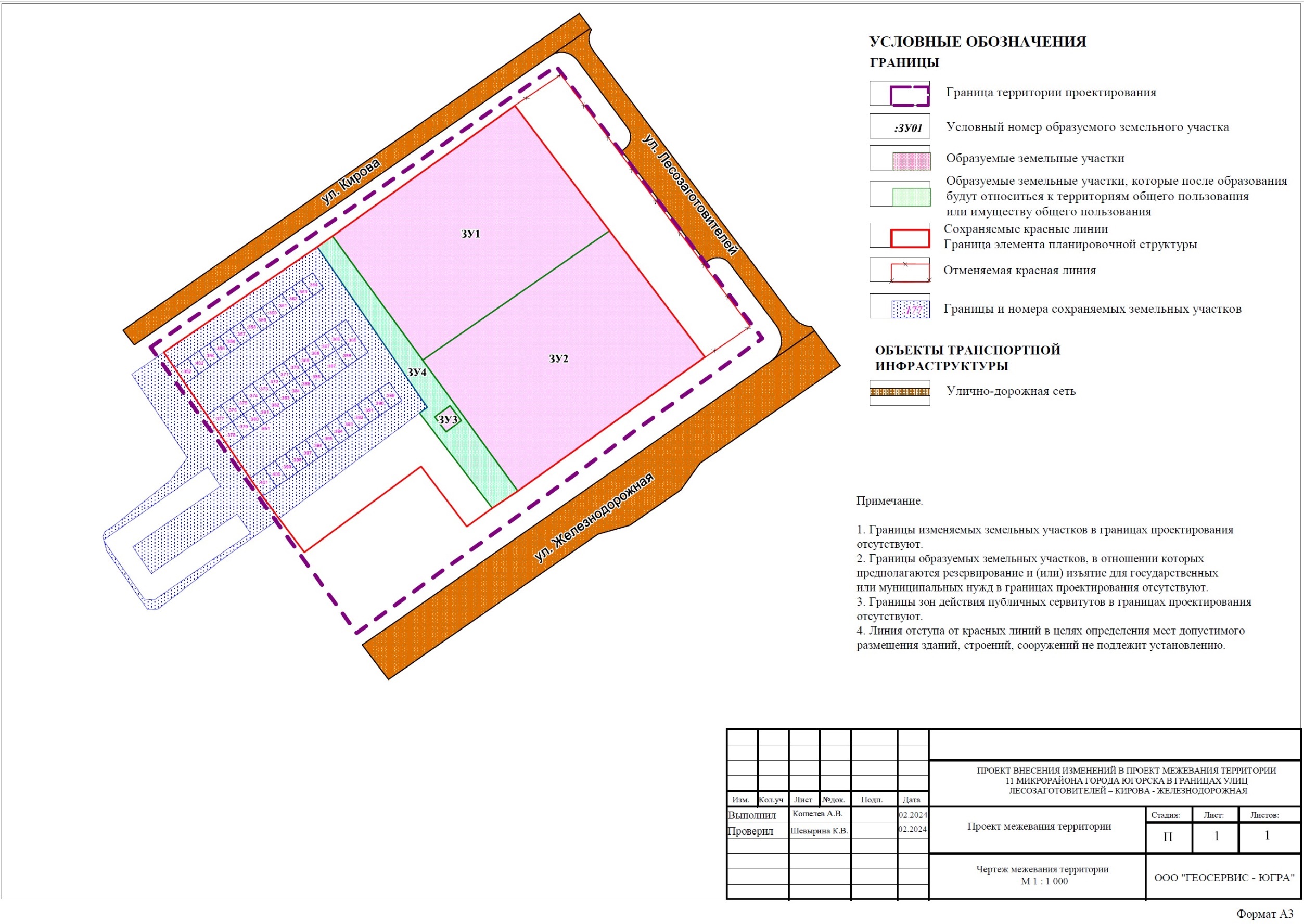 от 26.02.2024№ 295-пГлава города ЮгорскаА.Ю. ХарловКадастровый номер земельного участкаМестоположениеРазрешенноеиспользованиеПлощадь земельного участка, м286:22:0001003:354Ханты-Мансийский автономный округ - Югра, город Югорск, улица  Кирова, 2, земельный участок 3для размещения гаражного комплекса2586:22:0001003:357Ханты-Мансийский автономный округ - Югра, город Югорск, улица Кирова, 2, земельный участок 6для размещения гаражного комплекса2586:22:0001003:360Ханты-Мансийский автономный округ - Югра, город Югорск, улица Кирова, 2,земельный участок № 9для размещения гаражного комплекса2486:22:0001003:371Ханты-Мансийский автономный округ - Югра, город Югорск, улица Кирова, 2, земельный участок № 20для размещения гаражного комплекса2686:22:0001003:368Ханты-Мансийский автономный округ - Югра, город Югорск, улица Кирова 2, земельный участок 17для размещения гаражного комплекса2586:22:0001003:374Ханты-Мансийский автономный округ - Югра, город Югорск, улица Кирова, 2, земельный участок № 23для размещения гаражного комплекса2686:22:0001003:377Ханты-Мансийский автономный округ - Югра город Югорск, улица Кирова, 2, земельный участок 26Объекты гаражного назначения3586:22:0001003:396Ханты-Мансийский автономный округ - Югра, город Югорск, улица Кирова, 2, земельный участок 47для размещения гаражного комплекса2986:22:0001003:401Ханты-Мансийский автономный округ - Югра, город Югорск,  улица Кирова, 2, земельный участок 52для размещения гаражного комплекса3986:22:0001003:352Ханты-Мансийский автономный округ - Югра город Югорск, улица Кирова, 2,земельный участок №1для размещения гаражного комплекса3386:22:0001003:363Ханты-Мансийский автономный округ - Югра, город Югорск, улица Кирова 2, земельный участок № 12для размещения гаражного комплекса2486:22:0001003:358Ханты-Мансийский автономный округ - Югра, город Югорск, улица Кирова, 2, земельный участок 7для размещения гаражного комплекса2586:22:0001003:369Ханты-Мансийский автономный округ - Югра город Югорск, улица Кирова, 2, земельный участок № 18для размещения гаражного комплекса2686:22:0001003:372Ханты-Мансийский автономный округ - Югра, город Югорск, улица Кирова,2,земельный участок № 21для размещения гаражного комплекса2686:22:0001003:355Ханты-Мансийский автономный округ - Югра, город Югорск, улица Кирова, 2, земельный участок 4для размещения гаражного комплекса2586:22:0001003:366Ханты-Мансийский автономный округ - Югра, город Югорск, улица Кирова, 2, земельный участок №15Для размещения гаража2686:22:0001003:362Ханты-Мансийский автономный округ - Югра город Югорск, улица Кирова, 2, земельный участок № 11для размещения гаражного комплекса2486:22:0001003:375Ханты-Мансийский автономный округ - Югра, город Югорск, улица Кирова, 2, земельный участок 24для размещения гаражного комплекса2686:22:0001003:378Ханты-Мансийский автономный округ - Югра, город Югорск, улица Кирова, 2, земельный участок № 27объекты гаражного назначения3586:22:0001003:389Ханты-Мансийский автономный округ - Югра город Югорск, улица Кирова, 2, земельный участок № 40для размещения гаражного комплекса3186:22:0001003:392Ханты-Мансийский автономный округ - Югра город Югорск, улица Кирова, 2, земельный участок № 43для размещения гаражного комплекса2986:22:0001003:395Ханты-Мансийский автономный округ - Югра, город Югорск, улица Кирова 2,земельный участок № 46214002007001Объекты гаражного назначения2986:22:0001003:398Ханты-Мансийский автономный округ - Югра, город Югорск, улица Кирова, 2, земельный участок 49для размещения гаражного комплекса2986:22:0001003:390Ханты-Мансийский автономный округ - Югра, город Югорск, улица Кирова, 2, земельный участок № 41для размещения гаражного комплекса2986:22:0001003:356Ханты-Мансийский автономный округ - Югра город Югорск, улица Кирова, 2, земельный участок 5для размещения гаража2586:22:0001003:370Ханты-Мансийский автономный округ - Югра, город Югорск, улица Кирова, 2, земельный участок № 19для размещения гаражного комплекса2686:22:0001003:376Ханты-Мансийский автономный округ - Югра город Югорск, улица Кирова, 2, земельный участок 25для размещения гаражного комплекса2786:22:0001003:359Ханты-Мансийский автономный округ - Югра город Югорск, улица Кирова, 2,земельный участок № 8для размещения гаражного комплекса2586:22:0001003:373Ханты-Мансийский автономный округ - Югра город Югорск, улица Кирова, 2, земельный участок № 22для размещения гаражного комплекса2686:22:0001003:367Ханты-Мансийский автономный округ - Югра, город Югорск, улица Кирова 2, земельный участок № 16для размещения гаражного комплекса2586:22:0001003:402Ханты-Мансийский автономный округ - Югра, город Югорск, улица Кирова, 2, земельный участок 2для размещения гаражного комплекса2686:22:0001003:364Ханты-Мансийский автономный округ - Югра город Югорск, улица Кирова, 2, земельный участок № 13для размещения гаражного комплекса2686:22:0001003:393Ханты-Мансийский автономный округ - Югра город Югорск, улица Кирова 2, земельный участок № 44для размещения гаражного комплекса2886:22:0001003:397Ханты-Мансийский автономный округ - Югра, город Югорск, улица Кирова, 2, земельный участок 48для размещения гаражного комплекса2986:22:0001003:400Ханты-Мансийский автономный округ - Югра, город Югорск, улица Кирова, 2, земельный участок 51для размещения гаражного комплекса3086:22:0001003:361Ханты-Мансийский автономный округ - Югра, город Югорск, улица Кирова, 2, земельный участок № 10для размещения гаражного комплекса2586:22:0001003:379Ханты-Мансийский автономный округ - Югра, город Югорск, улица Кирова, 2, земельный участок № 28214002007001Объекты гаражного назначения2886:22:0001003:399Ханты-Мансийский автономный округ - Югра город Югорск, улица Кирова, 2, земельный участок 50для размещения гаражного комплекса2986:22:0001003:394Ханты-Мансийский автономный округ - Югра, город Югорск, улица Кирова, 2, земельный участок № 45для размещения гаражного комплекса2986:22:0001003:382Ханты-Мансийский автономный округ - Югра город Югорск, улица Кирова, 2, земельный участок № 31объекты гаражного назначения2686:22:0001003:391Ханты-Мансийский автономный округ - Югра, город Югорск, улица Кирова, 2, земельный участок № 42для размещения гаражного комплекса2986:22:0001003:365Ханты-Мансийский автономный округ - Югра город Югорск, улица Кирова,  2для размещения гаражного комплекса5486:22:0001003:385Ханты-Мансийский автономный округ - Югра, город Югорск, улица Кирова, 2, земельный участок № 34для размещения гаражного комплекса2586:22:0001003:387Ханты-Мансийский автономный округ - Югра, г город Югорск, улица Кирова, 2, земельный участок № 36для размещения гаражного комплекса5186:22:0001003:383Ханты-Мансийский автономный округ - Югра, город Югорск, улица Кирова, 2, земельный участок № 32для размещения гаражного комплекса2686:22:0001003:380Ханты-Мансийский автономный округ - Югра, город Югорск, улица Кирова, 2, земельный участок № 29для размещения гаражного комплекса2686:22:0001003:384Ханты-Мансийский автономный округ - Югра, город Югорск, улица Кирова, 2, земельный участок № 33для размещения гаражного комплекса2686:22:0001003:381Ханты-Мансийский автономный округ - Югра, город Югорск, улица Кирова, 2,земельный участок № 30для размещения гаражного комплекса2686:22:0001003:388Ханты-Мансийский автономный округ - Югра, г город Югорск, улица Кирова, 2, земельный участок № 38для размещения гаражного комплекса2686:22:0001003:386Ханты-Мансийский автономный округ - Югра город Югорск, улица Кирова, 2,земельный участок № 35для размещения гаражного комплекса2686:22:0001003:851Ханты-Мансийский автономный округ - Югра, город Югорск, улица Кирова 2объекты придорожного сервиса3754Условный номер образуемого земельного участкаПлощадь участка в соответствии с проектом межевания, кв. мВозможный способ образования земельного участка:ЗУ13636Образование земельного участка путём раздела земельного участка с кадастровым номером 86:22:0001003:477 (Образуются :ЗУ1 и :ЗУ2).:ЗУ23796Образование земельного участка путём раздела земельного участка с кадастровым номером 86:22:0001003:477 (Образуются :ЗУ1 и :ЗУ2).:ЗУ337Образование земельного участка из земель, находящихся в государственной или муниципальной собственностиУсловный номер образуемого земельного участкаПлощадь участка в соответствии с проектом межевания, кв. мВозможный способ образования земельного участка:ЗУ4794Образование земельного участка из земель, находящихся в государственной или муниципальной собственностиУсловный номер образуемого земельного участкаВид разрешенного использования образуемых земельных участковКатегория земель образуемого земельного участка:ЗУ1Среднеэтажная жилая застройка (код 2.5)Земли населённых пунктов:ЗУ2Среднеэтажная жилая застройка (код 2.5)Земли населённых пунктов:ЗУ3Коммунальное обслуживание (код 3.1)Земли населённых пунктов:ЗУ4Земельные участки (территории) общего пользования (код 12.0)Земли населённых пунктовНомерXY1993266.731675306.32993308.771675365.083993268.421675395.594993226.761675335.361993266.731675306.3НомерXY1993226.761675335.362993268.421675395.593993227.771675426.334993184.641675365.981993226.761675335.36НомерXY1993208.51675339.282993212.111675344.143993207.271675347.774993203.651675342.911993208.51675339.28НомерXY1993263.261675301.422993266.731675306.33993184.641675365.984993179.111675357.765993209.781675334.346993211.581675336.867993213.751675335.361993263.261675301.42НомерXY8993212.111675344.149993207.271675347.7710993203.651675342.9111993208.51675339.288993212.111675344.14НомерXY1993230.951675247.712993321.561675378.343993233.821675444.824993138.831675314.061993230.951675247.71